APPENDIX C-5e: PEER OBSERVATION FORM FOR FACULTY TEACHING ONLINE  □ Modesto Junior College							□ Columbia CollegeYCCD Faculty EvaluationPeer Observation Form for Faculty Teaching OnlineInstructions:  In order to evaluate an online course, the peer evaluator must ask the course instructor to be added as an Auditor to the course that is to be evaluated.  The peer evaluator may also elect to contact the Coordinator of Distance Education in order to be added to the course.  Record your observations of each of the four major categories listed below.  Use the comment box to note both areas of commendation and suggestions for improvement.  Be specific and descriptive.  The bullets are suggested items for consideration within each category and therefore should not be construed as a checklist.  Use a separate form for each observation visit.  
(This form is available electronically at http://www.yosemite.edu/hr/documents.htm)In addition, please answer the following questions:What do you believe the instructor has done especially well in conducting this course?What might the instructor do to enhance the course?Is there anything else you would like to add?Instructor’s NameInstructor’s NamePeer Evaluator’s NamePeer Evaluator’s NameCourseSectionSectionDateNAVIGATIONCOMMENTSNavigational instructions make the organization of the course easy to followProvides orientation to course and its structureClearly organizes and explains online assignments and related due datesUses modules to organize course contentClearly presents expectations and grading policiesCOURSE DESIGNCOMMENTSOnline course design clearly articulates course policies and proceduresLearning modules clearly state learning goalsThe course uses a variety of online tools to facilitate student comprehension and engagementOnline course content addresses different learning stylesOnline course design describes available technical supportCommunicates a sense of enthusiasm and excitementUse of humor is positive and appropriateCOMMUNICATION AND INTERACTIONCOMMENTSInstructor responds to emails within 72 hours or lessEncourages mutual respect among studentsEncourages students to interact with one another and with the instructorTreats class members equitably and respectfullyRecognize and responds when students do not understandResponds constructively to student questions, opinions and other inputCreates a sense of community in the online courseEffectively handles inappropriate discussion postings or other unacceptable online behaviorCONTENTCOMMENTSDemonstrates appropriate depth of knowledge of course subjectContent is appropriate to course levelExplains difficult terms, concepts, or problems in more than one wayRelates assignments to course contentIncludes examples relevant to student experiences and course contentProvides opportunities for students to engage in active learning (i.e., peer review, interactive simulations, Web research, experienced-based projects, and multi-media presentations)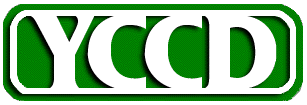 